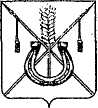 АДМИНИСТРАЦИЯ КОРЕНОВСКОГО ГОРОДСКОГО ПОСЕЛЕНИЯКОРЕНОВСКОГО РАЙОНАПОСТАНОВЛЕНИЕот 25.12.2023   		                                                  			  № 1766г. КореновскОб утверждении перечней должностей работников основного, административно-управленческого и вспомогательного персонала муниципальных учреждений культуры Кореновского городского поселения Кореновского районаВ соответствии с Приказом Министерства культуры РФ от 21 октября                    2020 года № 1256 «Об утверждении перечней должностей работников, относимых к основному персоналу по видам экономической                    деятельности, для определения размеров должностных окладов руководителей федеральных учреждений, находящихся в ведении Министерства культуры Российской Федерации», Приказом Министерства культуры Краснодарского края от 21 июля 2014 года № 274 «Об утверждении перечней должностей работников основного, административно-управленческого и вспомогательного персонала государственных учреждений, подведомственных министерству культуры Краснодарского края, по видам экономической деятельности»,            на основании письма муниципального автономного учреждения культуры «Кореновский городской парк культуры и отдыха» от 16 ноября 2023 года       № 176-23/01-16, администрация Кореновского городского поселения Кореновского района  п о с т а н о в л я е т:1. Утвердить Перечень должностей работников основного персонала муниципальных учреждений культуры Кореновского городского поселения Кореновского района (приложение № 1).2. Утвердить Перечень должностей работников административно-управленческого персонала муниципальных учреждений культуры Кореновского городского поселения Кореновского района (приложение № 2).3. Утвердить Перечень должностей и профессий работников вспомогательного персонала муниципальных учреждений культуры Кореновского городского поселения Кореновского района (приложение № 3).4. Признать утратившим силу:4.1. Постановление администрации Кореновского городского поселения Кореновского района от 15 мая 2015 года № 533 «Об утверждении перечней должностей работников основного, административно-управленческого и вспомогательного персонала муниципальных учреждений культуры Кореновского городского поселения Кореновского района».4.2. Постановление администрации Кореновского городского поселения Кореновского района от 22 сентября 2015 года № 1190 «О внесении изменений в постановление администрации Кореновского городского поселения Кореновского района от 15 мая 2015 года № 533 «Об утверждении перечней должностей работников основного, административно-управленческого и вспомогательного персонала муниципальных учреждений культуры Кореновского городского поселения Кореновского района».4.3. Постановление администрации Кореновского городского поселения Кореновского района от 13 августа 2021 года № 851 «О внесении изменений в постановление администрации Кореновского городского поселения Кореновского района от 15 мая 2015 года № 533 «Об утверждении перечней должностей работников основного, административно-управленческого и вспомогательного персонала муниципальных учреждений культуры Кореновского городского поселения Кореновского района».4.4. Постановление администрации Кореновского городского поселения Кореновского района от 13 декабря 2021 года № 1213 «О внесении изменений в постановление администрации Кореновского городского поселения Кореновского района от 15 мая 2015 года № 533 «Об утверждении перечней должностей работников основного, административно-управленческого и вспомогательного персонала муниципальных учреждений культуры Кореновского городского поселения Кореновского района».4.5. Постановление администрации Кореновского городского поселения Кореновского района от 30 сентября 2022 года № 1238 «О внесении изменений в постановление администрации Кореновского городского поселения Кореновского района от 15 мая 2015 года № 533 «Об утверждении перечней должностей работников основного, административно-управленческого и вспомогательного персонала муниципальных учреждений культуры Кореновского городского поселения Кореновского района» (с изменениями от 22 сентября 2015 года № 1190, от 13 августа 2021 года № 851, от 13 декабря 2021 года № 1213).5. Общему отделу администрации Кореновского городского поселения Кореновского района (Козыренко) официально опубликовать настоящее постановление и обеспечить его размещение на официальном сайте администрации Кореновского городского поселения Кореновского района в информационно-телекоммуникационной сети «Интернет».6. Постановление вступает в силу после его официального опубликования и распространяется на правоотношения, возникшие с 01 декабря 2023 года.ГлаваКореновского городского поселения Кореновского района                                                                           М.О. ШутылевПЕРЕЧЕНЬдолжностей работников основного персонала муниципальных учреждений культурыКореновского городского поселения Кореновского района1. Муниципальное бюджетное учреждение культуры «Городской дом культуры Кореновского городского поселения Кореновского района № 1»:Заведующий структурным подразделением;заведующий сектором по работе с молодежью;заведующий сектором по работе с детьми и подростками;заведующий сектором КПР; руководитель кружка;художественный руководитель;звукорежиссер;фотограф; культорганизатор;аккомпаниатор;художник;звукооператор.2. Муниципальное бюджетное учреждение культуры Кореновского городского поселения Кореновского района «Кореновский историко-краеведческий музей»:Заведующий экспозиционно-выставочным отделом;научный сотрудник;главный хранитель фондов;хранитель фондов;музейный смотритель;кассир билетный.3. Муниципальное бюджетное учреждение культуры Кореновского городского поселения Кореновского района «Кореновская центральная городская библиотека»:Заведующий методическим сектором;заведующий библиографическим сектором;заведующий сектором читального зала;заведующий сектором комплектования и обработки литературы;заведующий сектором абонемента;главный библиотекарь;библиотекарь;библиограф;библиотекарь 2 категории.4. Муниципальное бюджетное киновидеозрелищное учреждение культуры Кореновского городского поселения Кореновского района:Методист;киномеханик;инженер по эксплуатации кинооборудования;менеджер;старший кассир;кассир билетный.5. Муниципальное автономное учреждение культуры «Кореновский городской парк культуры и отдыха»:Методист;программист;заведующий аттракционами;слесарь по ремонту аттракционной техники, зданий, сооружений;слесарь-электрик;электромонтер по ремонту и обслуживанию электрического оборудования;старший кассир;кассир билетный.Заместитель главыКореновского городского поселенияКореновского района                                                                          Т.В. СупруноваПЕРЕЧЕНЬдолжностей работников административно-управленческогоперсонала муниципальных учреждений культурыКореновского городского поселения Кореновского района1. Муниципальное бюджетное учреждение культуры «Городской дом культуры Кореновского городского поселения Кореновского района № 1»:Директор;заместитель директора;заведующий филиалом.2. Муниципальное бюджетное учреждение культуры Кореновского городского поселения Кореновского района «Кореновский историко-краеведческий музей»:Директор;главный администратор.3. Муниципальное бюджетное учреждение культуры Кореновского городского поселения Кореновского района «Кореновская центральная городская библиотека»:Директор;заведующий филиалом.4. Муниципальное бюджетное киновидеозрелищное учреждение культуры Кореновского городского поселения Кореновского района:Директор;заместитель директора.5. Муниципальное автономное учреждение культуры «Кореновский городской парк культуры и отдыха»:Директор;заместитель директора;главный администратор.Заместитель главыКореновского городского поселенияКореновского района                                                                          Т.В. СупруноваПЕРЕЧЕНЬДолжностей и профессий работников вспомогательногоперсонала муниципальных учреждений культурыКореновского городского поселения Кореновского районаЮрисконсульт;инспектор по кадрам;специалист по охране труда;заведующий хозяйством; инженер садово-паркового хозяйства;экспедитор по перевозке грузов водитель;рабочий по комплексному обслуживанию и ремонту зданий;слесарь ремонтник; дворник;сторож;уборщик служебных помещений;водитель;слесарь-электрик по ремонту электрооборудования;делопроизводитель.Заместитель главыКореновского городского поселенияКореновского района                                                                          Т.В. СупруноваПРИЛОЖЕНИЕ № 1 УТВЕРЖДЕНпостановлением администрацииКореновского городского поселенияКореновского районаот 25.12.2023 № 1766ПРИЛОЖЕНИЕ № 2 УТВЕРЖДЕНпостановлением администрацииКореновского городского поселенияКореновского районаот 25.12.2023 № 1766ПРИЛОЖЕНИЕ № 3 УТВЕРЖДЕНпостановлением администрацииКореновского городского поселенияКореновского районаот 25.12.2023 № 1766